Collecten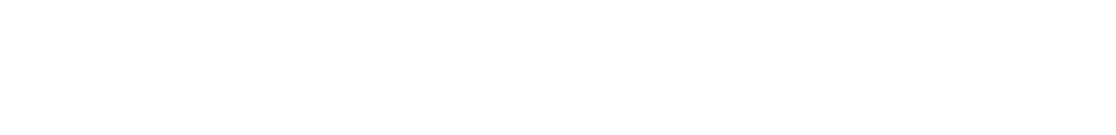 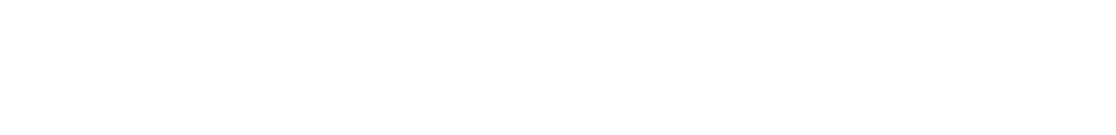 1e collecte: noodhulp na de aardbeving in Haïti    De bevolking van Haïti werd 14 augustus 2021 getroffen door een zware aardbeving.    Er zijn inmiddels meer dan 2200 doden en ruim 12.000 gewonden geteld.    De verwoesting is enorm: 53.000 huizen vernietigd en 77.000 huizen en 260 scholen beschadigd.    Kerk in Actie is noodhulp gestart via het internationale kerkelijk netwerk.    Uw steun voor Haïti is hard nodig!2e collecte: kerkIn en uit het ziekenhuisMevrouw J. Brinksma-Ypma verblijft in Wooncentrum Vegilin State, Harddraversweg 4, 8501 CM Joure, Appartement 47, kamer 1.Mevrouw G. van Hoeven-Zwitink, Oergong 61, 8521GA St. Nicolaasga is afgelopen week kort in het ziekenhuis geweest. BloemenDe bloemen uit de kerkdienst gaan naar mevrouw G. van Hoeven-Zwitink, Oergong 61, St. NicolaasgaUitleg van de Liturgiche schikking 26 septemberDe kerk is open! We vieren de Maaltijd van de Heer en er worden ambtsdragers bevestigd. Druiven en brood verwijzen naar het Heilig Avondmaal. In het bloemstuk zijn 10 rozen verwerkt. Ze staan voor de mensen die bevestigd worden, doorgaan of afscheid nemen. De roos staat voor liefde en ook voor zwijgplicht. Gipskruid staat voor de gemeente die om hen heen staat en hen steunt in hun werk. Hedera staat voor trouw, groene takken en bladeren voor hoop, toekomst. Een rode doek verbindt dit alles als teken dat we ons gedragen en geïnspireerd weten door Gods Geest. Dienst 26 september, kerk Idskenhuizen, 09.30 uurEen ambtsdrager ‘tekent’ doorgaans voor een periode van vier jaar. Daarna kan die termijn nog weer verlengd worden, met een jaar, of twee, of meer. Jannie van Koten was aan het eind van haar termijn als jeugdouderling, maar zij besloot nog een jaar jeugdouderling te blijven. Ook Sint de Boer wil nog een jaar langer doorgaan als kerkrentmeester. Daar zijn we heel blij mee. Hemmo Kalteren stopt dit jaar als ouderling-kerkrentmeester. Hij heeft zijn sporen in het kerkenwerk wel verdiend. Dankjewel Hemmo. Stoffel Yntema en Renny Kuperus stoppen als kerkrentmeesters. Ineke Bijl en Hayo Wind komen het College van Kerkrentmeesters versterken als ouderling-kerkrentmeester en Jouke Kloosterman wordt kerkrentmeester. Bij de diakenen heeft Marieke de Velde Harsenhorst afscheid genomen. Twee nieuwe diakenen zijn gevonden. Het zijn Geertje Oppedijk en Katharina de Vries. Wij danken de vertrekkende ambtsdragers en kerkrentmeesters van harte voor de energie en de tijd die zij hebben gegeven aan onze kerk. Op 26 september worden Ineke Bijl, Geertje Oppedijk en Katharina de Vries bevestigd. Hayo Wind zal bevestigd worden in de dienst van 10 oktober.  Er is een beperkt aantal liturgieën beschikbaar voor de nieuwe ambtsdragers en hun familie. Orde van dienst zondag 26 september, voorganger: ds. Gerda KeijzerLied: Psalm 84, 1 en 2Lied: Psalm 84, 6Lied ‘Voor waar u tijd en kracht aan heeft besteed’Lied: 415,1Lied: ‘heer, uw licht en uw liefde schijnen’Lezing: Handelingen 6: 1-7aLied: 970, 1, 3, 4 en 5Lied: 975, 1 en 4Lied: ‘Heer God, met alle eng’len samen’Lied: 425AgendaDonderdag 30 september, Dienst en Heilig Avondmaal in de kapel van Doniahiem o.l.v. ds. Aart Veldhuizen. Aanvang 10.30 uurDiensten vanaf 25 september ‘Alles is toegestaan, maar niet alles is goed.’Bovenstaande uitspraak is van Paulus (1 Kor. 10:23) Het zou best kunnen dat het moderamen van onze landelijke kerk zich hierdoor heeft laten leiden in haar advies voor de kerkdiensten vanaf 25 september. Het moderamen zegt: de anderhalve-meter-regel mag overboord, maar het moet niet. Waar mensen meer ruimte voor zichzelf vragen, om wat voor reden dan ook, moet deze ook geboden worden. Hebt u de indruk dat uw buurvrouw of buurman meer ruimte om zich heen wil in een kerkdienst, geef die ruimte dan. Dan voelt het voor iedereen veilig. Bij binnenkomst kunt u wel uw handen ontsmetten.  Ook ligt er nog een registratieformulier in de hal. Vermelding van uw aanwezigheid in de kerkdienst is helemaal vrijwillig. Als er toch een uitbraak van het virus zou komen die in verband kan worden gebracht met een kerkdienst, dan worden de bezoekers van de kerkdienst die op de lijst staan zo snel mogelijk op de hoogte gebracht.  Mocht één van u verkouden zijn, dan hopen we wel dat u thuis blijft. Ondanks dat er meer mensen in de kerk aanwezig mogen zijn, zullen we doorgaan met het streamen van de diensten. U kunt dus de erediensten ook bekijken via de website van onze kerk of via Youtube. Alle diensten zullen in de komende tijd om technische redenen gehouden worden in de kerk van Idskenhuizen. Aanvang 09.30 uur. Gemeentemorgen, 10 oktober, na de dienstOp zondagmorgen 10 oktober wil de kerkenraad graag met u in gesprek gaan over de kerkdiensten. Want in deze coronatijd zijn er dingen veranderd in ons kerkzijn. We hebben de laatste anderhalf jaar voornamelijk kerkdiensten gehouden in Idskenhuizen, omdat we opnames maken en we vanuit Idskenhuizen gemakkelijk kunnen streamen. Het maken en uitzenden van de opnames was voor ons een nieuwe situatie die we moesten uitproberen en er is in de afgelopen anderhalf jaar veel werk verricht door de technici en veel ervaring opgedaan. We weten nu wat we technisch gezien aankunnen en wat niet kan. Op grond van die ervaringen moeten we bekijken hoe we verder gaan. De online-kerkdiensten worden goed bekeken. Dat zal ook na corona voor een deel zo blijven. Daarom willen we doorgaan met het maken van opnames met beeld en geluid. Maar we willen ook weer gaan kerken in de gebouwen in Tjerkgaast en St. Nicolaasga. Samen met u willen we de mogelijkheden gaan bespreken. Om zoveel mogelijk mensen bij de besluitvorming te betrekken, hebben we besloten geen gemeenteavond te houden, maar u op de morgen uit te nodigen na de kerkdienst 10 oktober. Herhaalde oproepHallo allemaal, ik ben Geke de Jong. Zoals jullie misschien weten heb ik altijd in Idskenhuizen gewoond en ging ik daar ook naar de kerk. Ik woon nu met veel plezier op Maeykehiem, Bouwen 19.Wat ik wel mis, is dat ik niet zoveel er op uit ga/kan. Ik geniet nml van het buiten zijn en wat ik zoal allemaal zie en groet onderweg.Ik zoek dan ook een fietsmaatje voor op de elektrische duofiets. Iemand die 1 x per week/2 weken een rondje met me wil fietsen. Het hoeft echt niet ver of lang.Lijkt het je leuk om dit met mij te doen dan horen ik dit graag. Je kan dan contact opnemen met Maeykehiem en vragen naar:Martine Zijlstra 0513-433800 of Thecla Flapper 0513-468899                                               Wilt u een mededeling doorgeven? Bel of mail dan naar Alie Runia                    Telefoon: 0513 432498 of email: alierun58@gmail.com. Dit vóór donderdag 17.00 uur!